Notice of Intent to Join an ESEA Title III, Part A Consortium Instructions: Complete the information below, if applicable.    LEA Name:  ​Click or tap here to enter text.​ I certify that in fiscal year ​Click or tap here to enter text.​ our LEA intends to: Join a Title III consortium 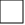 Act as fiscal agent for the consortium. The LEA will join a consortium with the following LEAs: ​​Click or tap here to enter text.​ I certify that I am an authorized representative of this LEA.Name of LEA Representative:  ​Click or tap here to enter text.​ Representative Signature: ​Click or tap here to enter text.​	Date: ​Click or tap here to enter text.​ Upload this signed form in the “Supporting Documents” in the consolidated application for ESEA Titles I-IV. 